Monday May 18thNumber Warm Up –Skip countingWrite down a two digit number or find it on your 1-100 chart. (Challenge – choose a 3 or 4 digit number)Count backwards from your number in 2s, then 10s.until you reach a single digit number.Survey:Title:   Favourite _________________________Example Survey:Title:   Favourite AnimalTitle: 								Example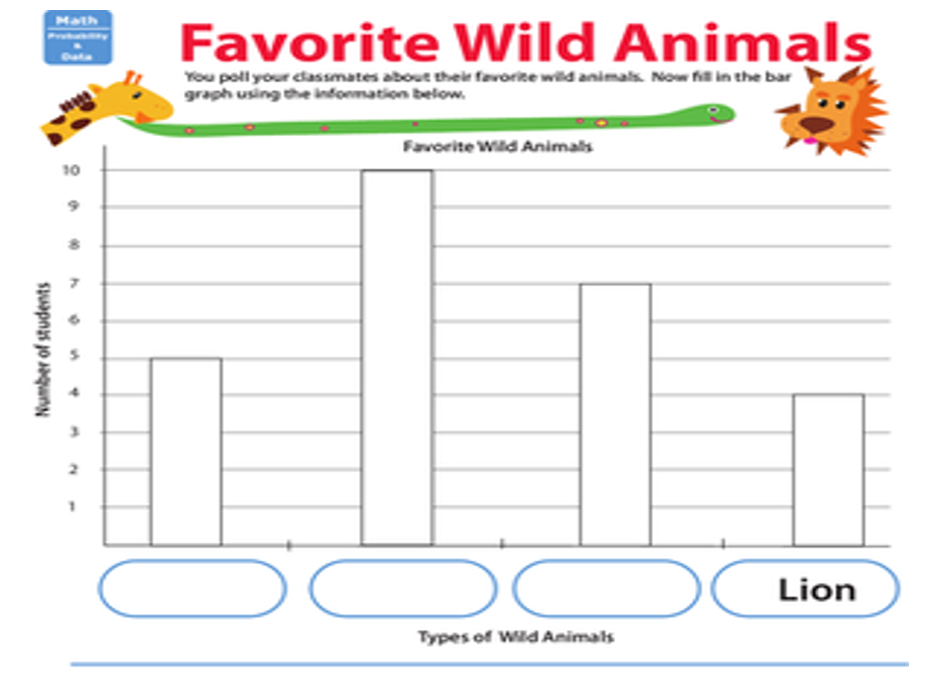 TallyTallyDog                                        5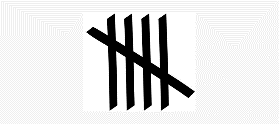 Giraffe                                        2Lion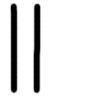 Dolphin